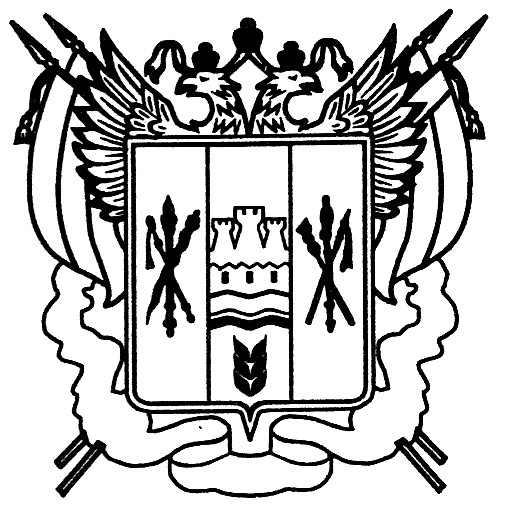 Российская ФедерацияРостовская область Заветинский районмуниципальное образование «Заветинское сельское поселение»Администрация Заветинского сельского поселенияПостановление№ 56 02.06.2022									            с. Заветное В соответствии с Федеральным законом от 06.10.2003 № 131-ФЗ «Об общих принципах организации местного самоуправления в Российской Федерации», на основании Устава муниципального образования «Заветинское сельское поселение» и в целях осуществления мероприятий по обеспечению безопасности людей на водных объектах, охраны их жизни и здоровья в границах Заветинского сельского поселения,ПОСТАНОВЛЯЮ:1. Запретить в 2022 году купание людей на  водных объектах, расположенных на территории Заветинского сельского поселения, как не соответствующих для этих целей.2. Утвердить:2.1. Состав межведомственных мобильных групп по посещению водных объектов, расположенных на территории Заветинского сельского поселения (далее – мобильная группа) в период купального сезона 2022 года согласно приложению № 1.3. Старшему инспектору по предупреждению чрезвычайных ситуаций, обеспечению пожарной безопасности Администрации сельского поселения (К.Н.Татаренко) организовать:3.1.Информирование граждан поселения об ограничении водопользования на водных объектах общего пользования, расположенных на территории Заветинского  сельского поселения, путем размещения  листовок на стендах и на официальном сайте Администрации Заветинского  сельского поселения.3.2. Установку предупредительных знаков о запрете купания на водных объектах общего пользования, расположенных на территории Заветинского  сельского поселения.4. Постановление вступает в силу со дня его официального обнародования.5. Контроль за выполнением постановления оставляю за собой.И.о. главы АдминистрацииЗаветинского сельского поселения                          А.А.ПлетневаПостановление вносит старший инспектор предупреждению чрезвычайных ситуаций, обеспечению  пожарной безопасности.                                                                                               Приложение № 1 к постановлениюАдминистрацииЗаветинскоггосельского поселенияот   02.06.2022 № 56СОСТАВмежведомственных мобильных групп по посещению водных объектов, расположенных на территории Заветинского сельского поселения в  период купального сезона 2022 годаВедущий специалист по общим вопросам	          Г.Н.Ползикова№ группы, руководитель группыСостав  мобильной группыМобильная группа № 1 Бондаренко С.ИБондаренко Сергей Иванович – глава Администрации Заветинского сельского поселенияПавленко Андрей Сергеевич – дружинник казачьей дружины Заветинского района (по согласованию)Гнатовский Максим Александрович старший инспектор по вопросам благоустройства Администрации Заветинского сельского поселенияМобильная группа № 2 Татаренко К.НТатаренко Константин Николаевич –старший инспектор предупреждению чрезвычайных ситуаций, обеспечению пожарной безопасности Администрации Заветинского сельского поселенияИльченко Александр Анатольевич – участковый уполномоченный полиции отделения  полиции (с.Заветное) межмуниципального  отдела  Министерства внутренних дел Российской Федерации «Ремонтненский» (по согласованию) Кичкин Андрей Николаевич – дружинник казачьей дружины Заветинского района (по согласованию)